INSCRIPTIONS 2023/2024ATTENTION : LES LICENCES SONT DEMATERIALISEES MERCI DE PRENDRE CONTACT AVEC LE CLUB POUR AVOIR LE LIEN SI VOUS NE L’AVEZ PAS RECU PAR MAIL.Merci d’envoyer votre dossier complet** à l’adresses ci-dessous :Carole Favreau9 La Basse Rennerie44680 St-Mars de Coutais0649441056rouansbasketclub44@gmail.com*Sous réserve du vote de l’assemblée générale du 30/06/2023*les tickets de tombola sont compris dans le coût de la licence, merci de prendre en compte la dernière colonne pour le réglement.** Fiche de renseignement (si nouveau membre ou tout changement), la charte club, l’autorisation médicale ainsi que le règlement (chèques ANCV/ANCV sports et attestation Pass’SPORT acceptés).ANNEE DE NAISSANCEEQUIPESPRIX DES LICENCES*PRIX MAJOREES DE 20% APRES LE 01/08/2022+20€ TOMBOLA*2017-2018U774€88€80108€802015-2016U985€102€122€2013-2014U1188€105€60125€602011-2012U1393€111€60131€602009-2010U15101€121€20141€202007-2008U17111€133€20153€202004-2005-2006U20116€139€20159€202003 ET AVANTSENIORS133€159€60179€60A PARTIR DE 19 ANSLOISIRS101€121€20141€20DIRIGEANT NON JOUEURSMembre du bureau, coach, arbitre, officiel club…25€2830€3450€34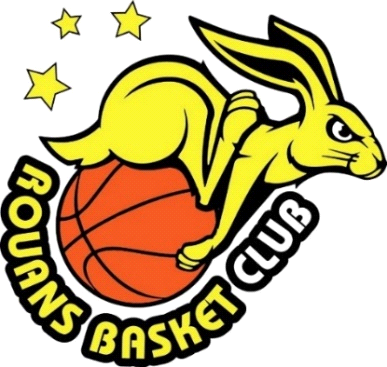 